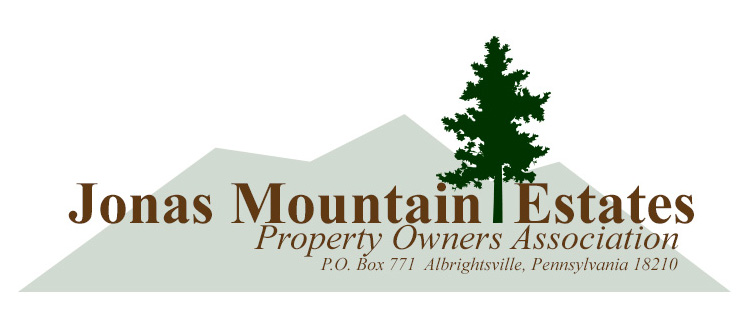 CONSTRUCTION PERMIT APPLICATIONInstructions to applicant: Please complete all required sections below and on the back. Pursuant to Jonas Mountain Estates Property Owners Association (JMEPOA) Board Resolution #2003-03 of August 5, 2003, submit all information to the Architectural Control Committee (ACC) at the above address along with a check totaling $1,000 for payment of $350 application fee and $650 road security escrow.  Also, please review the Construction Permit Review Procedure located in the Documents/Information Section of the JMEPOA web site.  https://www.jmepoa.com/SECTION 1SECTION 2Complete this section only if the applicant is not the property ownerTURN PAGE OVER TO CONTINUE APPLICATIONSECTION 3FOR OFFICIAL USE ONLYRobert BurzynskiChairpersonArchitectural Control CommitteePO Box 771Albrightsville, PA 18210Phone: (570) 730-7177Email: robertburzynski00@gmail.com  Property Owner(s)ApplicationProperty Address:Date:     /      /StreetCity/State/ZipConstructionMailing Address:Begin Date:     /      /StreetCity/State/ZipAnticipatedPhone Number      (       )         -      (       )         -End Date:     /      /Email AddressFacsimile Number:Facsimile Number:Agent Name:Date:     /      /Company Name:Phone Number:(    )       -Mailing Address:Email Address:StreetCity/State/ZipFacsimile Number:Finished Living Area (sq ft):Finished Living Area (sq ft):Garage (sq ft):Garage (sq ft):Unfinished attic and basement (sq ft):Unfinished attic and basement (sq ft):Unfinished attic and basement (sq ft):Builder/Contractor:Contractor Address:Contractor Address:Contractor Address:Contractor Address:Contractor Address:Contractor Address:Contractor Phone:Contractor Phone:(     )        -StreetCity/State/ZipSewage Permit Number:Zoning Permit Number:Zoning Permit Number:Zoning Permit Number:Enclose Copy Of:Blueprints          Township Building Application           Sewer PermitBlueprints          Township Building Application           Sewer PermitBlueprints          Township Building Application           Sewer PermitBlueprints          Township Building Application           Sewer PermitBlueprints          Township Building Application           Sewer PermitBlueprints          Township Building Application           Sewer PermitBlueprints          Township Building Application           Sewer PermitBlueprints          Township Building Application           Sewer PermitMy signature below acknowledges that all construction on the above property will be in compliance with all applicable state and local ordinances. Pursuant to JMEPOA Board of Directors resolution number 2003-002, I understand that no vehicles in excess of 10 tons or having more than 2 axles are permitted to enter Jonas Mountain for purposes of construction, construction debris removal, grading, utilities installation or any other construction related activities during the winter months as posted at the main entrance of the community. Violation of these resolutions or damage to common property will result in forfeiture of security deposits and/or possible legal action. You will receive notification of conformance or nonconformance within 10 days following receipt of this construction permit application by the ACC.Signature (Applicant or Authorized Agent)   _____________________________________________Approved by two members of ACCCheck Number:Check Date:Received By:Date Received: